КАРАР                                                                              ПОСТАНОВЛЕНИЕ27 март 2017 й.                            № 20                         27  март 2017 г..Об утверждении регламента работы согласительной комиссиипо согласованию местоположения границ земельных участковпри выполнении комплексных кадастровых работна территории сельского поселения Ижболдинский сельсовет  муниципального района Янаульский  район Республики Башкортостан         В соответствии с пунктом 5 статьи 42.10 Федерального закона от 24 июля 2007 года N 221-ФЗ "О государственном кадастре недвижимости" Администрация сельского поселения Ижболдинский сельсовет муниципального района Янаульский район Республики Башкортостан п о с т а н о в л я е т:1. Утвердить регламент работы согласительной комиссии по согласованию местоположения границ земельных участков при выполнении комплексных кадастровых работ на территории сельского поселения Ижболдинский сельсовет муниципального района Янаульский  район.2. Обнародовать данное постановление на информационном стенде Администрации сельского поселения Ижболдинский сельсовет муниципального района Янаульский район Республики Башкортостан, по адресу: 452822, РБ, Янаульский район, с.Ижболдино, ул. Школьная, д.32 и разместить на  сайте  сельского поселения Ижболдинский сельсовет муниципального района Янаульский район Республики Башкортостан по адресуhttp: igboldino.ru3. Контроль за исполнением настоящего постановления  возложить на управляющего делами администрации сельского поселения Ижболдинский сельсовет муниципального района Янаульский  район Республики Башкортостан Валееву Гульнару ЯсавиевнуГлавасельского поселения                                                            И.Т. Садритдинова                          				Приложение к постановлению Администрации сельского поселения Ижболдинский сельсовет муниципального района Янаульский  районРеспублики Башкортостан №20  от 27 марта  .ТИПОВОЙ РЕГЛАМЕНТРАБОТЫ СОГЛАСИТЕЛЬНОЙ КОМИССИИ ПО СОГЛАСОВАНИЮМЕСТОПОЛОЖЕНИЯ ГРАНИЦ ЗЕМЕЛЬНЫХ УЧАСТКОВ ПРИ ВЫПОЛНЕНИИ КОМПЛЕКСНЫХ КАДАСТРОВЫХ РАБОТ НА ТЕРРИТОРИИ СЕЛЬСКОГО ПОСЕЛЕНИЯ ИЖБОЛДИНСКИЙ СЕЛЬСОВЕТ МУНИЦИПАЛЬНОГО РАЙОНА ЯНАУЛЬСКИЙ  РАЙОНРЕСПУБЛИКИ БАШКОРТОСТАН1. Настоящий регламент работы согласительной комиссии по согласованию местоположения границ земельных участков при выполнении комплексных кадастровых работ на территории сельского поселения Ижболдинский сельсовет муниципального района Янаульский район Республики Башкортостан (далее - регламент) разработан в соответствии со статьей 42.10 Федерального закона от 24 июля 2007 года N 221-ФЗ "О государственном кадастре недвижимости".2. Согласительная комиссия по согласованию местоположения границ земельных участков при выполнении комплексных кадастровых работ (далее - Согласительная комиссия) в своей работе руководствуется Конституцией Российской Федерации, Гражданским кодексом Российской Федерации, Земельным кодексом Российской Федерации, Градостроительным кодексом Российской Федерации, Лесным кодексом Российской Федерации, Водным кодексом Российской Федерации, Жилищным кодексом Российской Федерации, Федеральным законом от 24 июля 2007 года N 221-ФЗ "О государственном кадастре недвижимости", Федеральным законом от 24 июня 2002 года N 101-ФЗ "Об обороте земель сельскохозяйственного назначения", Федеральным законом от 6 октября 2003 года N 131-ФЗ "Об общих принципах организации местного самоуправления в Российской Федерации", иными нормативными правовыми актами и настоящим регламентом.3. Согласительная комиссия состоит из председателя Согласительной комиссии, секретаря и членов Согласительной комиссии.4. Председателем Согласительной комиссии является глава сельского поселения Ижболдинский сельсовет муниципального района Янаульский  район Республики Башкортостан.5. Состав Согласительной комиссии формируется в течение двадцати рабочих дней со дня заключения контракта на выполнение комплексных кадастровых работ Администрацией сельского поселения Ижболдинский сельсовет муниципального района Янаульский район Республики Башкортостан, из представителей от:1) Комитета по управлению собственностью Министерства земельных и имущественных отношений Республики Башкортостан по Янаульскому району и г. Янаул;2) федеральных органов исполнительной власти, осуществляющих полномочия собственника в отношении соответствующих объектов недвижимости, находящихся в федеральной собственности;3) Администрации сельского поселения Ижболдинский сельсовет муниципального района Янаульский район Республики Башкортостан (секретарь комиссии);4) Филиала федерального государственного бюджетного учреждения "Федеральная кадастровая палата Росреестра" по Республике Башкортостан;5) Управления Федеральной службы государственной регистрации, кадастра и картографии по Республике Башкортостан;6) саморегулируемой организации, членом которой является кадастровый инженер, в случае, если он является членом саморегулируемой организации;7) отдела архитектуры и градостроительства Администрации муниципального района Янаульский район Республики Башкортостан;8) председателей правлений садоводческих, огороднических или дачных некоммерческих объединений граждан, если комплексные кадастровые работы выполняются в отношении объектов недвижимости, расположенных на территориях таких объединений граждан.6. Согласительная комиссия в целях согласования местоположения границ земельных участков, являющихся объектами комплексных кадастровых работ и расположенных в границах территории выполнения этих работ, проводит заседание, на которое в установленном частью 8 статьи 42.10 Федерального закона от 24 июля 2007 года N 221-ФЗ "О государственном кадастре недвижимости" порядке приглашаются заинтересованные лица, указанные в подпункте 1 пункта 7 настоящего регламента, и исполнитель комплексных кадастровых работ.7. Согласительная комиссия:1) рассматривает возражения относительно местоположения границ земельных участков заинтересованных лиц, а именно лиц, указанных в части 3 статьи 39 Федерального закона от 24 июля 2007 года N 221-ФЗ "О государственном кадастре недвижимости" обладающих смежными земельными участками на праве:а) собственности (за исключением случаев, если такие смежные земельные участки, находящиеся в государственной или муниципальной собственности, предоставлены гражданам в пожизненное наследуемое владение, постоянное (бессрочное) пользование либо юридическим лицам, не являющимся государственными или муниципальными учреждениями либо казенными предприятиями, в постоянное (бессрочное) пользование);б) пожизненного наследуемого владения;в) постоянного (бессрочного) пользования (за исключением случаев, если такие смежные земельные участки предоставлены государственным или муниципальным учреждениям, казенным предприятиям, органам государственной власти или органам местного самоуправления в постоянное (бессрочное) пользование);г) аренды (если такие смежные земельные участки находятся в государственной или муниципальной собственности и соответствующий договор аренды заключен на срок более чем пять лет);2) подготавливает заключение Согласительной комиссии о результатах рассмотрения возражений заинтересованных лиц, указанных  в подпункте 1 пункта 7 настоящего регламента, относительно местоположения границ земельных участков, в том числе о нецелесообразности изменения проекта карты-плана территории в случае необоснованности таких возражений или о необходимости изменения исполнителем комплексных кадастровых работ карты-плана территории в соответствии с такими возражениями;3) оформляет акт согласования местоположения границ при выполнении комплексных кадастровых работ;4) разъясняет заинтересованным лицам, указанным в подпункте 1 пункта 7 настоящего регламента, возможности разрешения земельного спора о местоположении границ земельных участков в судебном порядке.8. От имени указанных в части 3  статьи 39  Федерального закона от 24 июля 2007 года N 221-ФЗ "О государственном кадастре недвижимости" заинтересованных лиц в согласовании местоположения границ вправе участвовать их представители, действующие в силу полномочий, основанных на нотариально удостоверенной доверенности, указании федерального закона либо акте уполномоченного на то государственного органа или органа местного самоуправления. При этом в согласовании местоположения границ от имени собственников вправе участвовать также представитель собственников помещений в многоквартирном доме, уполномоченный на такое согласование принятым в установленном федеральным законом порядке решением общего собрания указанных собственников (если соответствующий смежный земельный участок входит в состав общего имущества указанных собственников), представитель собственников долей в праве общей собственности на земельный участок из земель сельскохозяйственного назначения - решением общего собрания собственников таких долей (если соответствующий смежный земельный участок входит в состав земель сельскохозяйственного назначения и находится в собственности более чем пяти лиц), представитель членов садоводческого, огороднического или дачного некоммерческого объединения граждан - решением общего собрания членов данного некоммерческого объединения или решением собрания уполномоченных данного некоммерческого объединения (если соответствующий смежный земельный участок расположен в пределах территории данного некоммерческого объединения и относится к имуществу общего пользования). В согласовании местоположения границ от имени органа государственной власти или органа местного самоуправления вправе участвовать представитель данного органа, уполномоченный на такое согласование доверенностью, составленной на бланке данного органа и заверенной печатью и подписью руководителя данного органа. Нотариальное удостоверение этой доверенности не требуется.9. Извещение о проведении заседания Согласительной комиссии по вопросу согласования местоположения границ земельных участков, содержащее в том числе уведомление о завершении подготовки проекта карты-плана территории, опубликовывается, размещается и направляется заказчиком комплексных кадастровых работ способами, установленными Федеральным законом от 24 июля 2007 года N 221-ФЗ "О государственном кадастре недвижимости" для опубликования, размещения и направления извещения о начале выполнения комплексных кадастровых работ, не менее чем за пятнадцать рабочих дней до дня проведения указанного заседания.10. В целях обеспечения ознакомления заинтересованных лиц с установленным при выполнении комплексных кадастровых работ местоположением границ земельных участков заказчик комплексных кадастровых работ размещает на своем официальном сайте в информационно-телекоммуникационной сети Интернет (при наличии официального сайта) проект карты-плана территории одновременно с извещением о проведении заседания Согласительной комиссии по вопросу согласования местоположения границ земельных участков и направляет указанные документы в:1) Министерство земельных и имущественных отношений Республики Башкортостан для размещения на его официальном сайте в информационно-телекоммуникационной сети Интернет;2) Филиал федерального государственного бюджетного учреждения "Федеральная кадастровая палата Росреестра" по Республике Башкортостан для размещения на его официальном сайте в информационно-телекоммуникационной сети Интернет;3) Согласительную комиссию.11. Министерство земельных и имущественных отношений Республики Башкортостан, Филиал федерального государственного бюджетного учреждения "Федеральная кадастровая палата Росреестра" по Республике Башкортостан в срок не более чем три рабочих дня со дня получения указанных в 10 настоящего регламента документов размещают извещение о проведении заседания Согласительной комиссии по вопросу согласования местоположения границ земельных участков и проект карты-плана территории на своих официальных сайтах в информационно-телекоммуникационной сети Интернет.12. Согласительная комиссия обеспечивает ознакомление любых лиц с проектом карты-плана территории, в том числе в форме документа на бумажном носителе, в соответствии с регламентом работы Согласительной комиссии.13. Первое заседание Согласительной комиссии по вопросу согласования местоположения границ земельных участков проводится не менее чем за пятнадцать рабочих дней со дня опубликования извещения о проведении заседания Согласительной комиссии.14. Второе заседание Согласительной комиссии по вопросу согласования местоположения границ земельных участков проводится не менее чем за тридцать пять рабочих дней со дня проведения первого заседания Согласительной комиссии.15. На заседании Согласительной комиссии по вопросу согласования местоположения границ земельных участков представляется проект карты-плана территории, разъясняются результаты выполнения комплексных кадастровых работ, порядок согласования местоположения границ земельных участков и регламент работы Согласительной комиссии.16. Возражения заинтересованных лиц, указанных в подпункте 1 пункта 7 настоящего регламента, относительно местоположения границ земельного участка, указанного в пунктах 1 и 2 части 1 статьи 42.1 Федерального закона от 24 июля 2007 года N 221-ФЗ "О государственном кадастре недвижимости", могут быть представлены в письменной форме в Согласительную комиссию в период со дня опубликования извещения о проведении заседания Согласительной комиссии по вопросу согласования местоположения границ земельных участков до дня проведения данного заседания, а также в течение тридцати пяти рабочих дней со дня проведения первого заседания Согласительной комиссии.17. При согласовании местоположения границ или частей границ земельного участка в рамках выполнения комплексных кадастровых работ местоположение таких границ или их частей считается:1) согласованным, если возражения относительно местоположения границ или частей границ земельного участка не представлены заинтересованными лицами, указанными в подпункте 1 пункта 7 настоящего регламента, а также в случае, если местоположение таких границ или частей границ установлено на основании вступившего в законную силу судебного акта, в том числе в связи с рассмотрением земельного спора о местоположении границ земельного участка;2) спорным, если возражения относительно местоположения границ или частей границ земельного участка представлены заинтересованными лицами, указанными в подпункте 1 пункта 7 настоящего регламента, за исключением случаев, если земельный спор о местоположении границ земельного участка был разрешен в судебном порядке.18. Возражения относительно местоположения границ земельного участка должны содержать сведения о лице, направившем данные возражения, в том числе фамилию, имя и (при наличии) отчество, а также адрес правообладателя и (или) адрес электронной почты правообладателя, реквизиты документа, удостоверяющего его личность, обоснование причин его несогласия с местоположением границ земельного участка, кадастровый номер земельного участка (при наличии) или обозначение образуемого земельного участка в соответствии с проектом карты-плана территории. К указанным возражениям должны быть приложены копии документов, подтверждающих право лица, направившего данные возражения, на такой земельный участок, или иные документы, устанавливающие или удостоверяющие права на такой земельный участок, а также документы, определяющие или определявшие местоположение границ при образовании такого земельного участка (при наличии).19. По результатам работы Согласительной комиссии составляется протокол заседания Согласительной комиссии, форма и содержание которого утверждаются Министерством экономического развития Российской Федерации, а также составляется заключение Согласительной комиссии о результатах рассмотрения возражений относительно местоположения границ земельных участков.20. Заключение Согласительной комиссии о результатах рассмотрения возражений заинтересованных лиц относительно местоположения границ земельных участков содержит:1) краткое содержание возражений заинтересованных лиц, указанных в  подпункте 1 пункта 7 настоящего регламента, относительно местоположения границ земельных участков;2) выводы Согласительной комиссии по результатам рассмотрения возражений заинтересованных лиц, указанных в подпункте 1 пункта 7 настоящего регламента, относительно местоположения границ земельных участков, в том числе о нецелесообразности изменения проекта карты-плана территории в случае необоснованности таких возражений или о необходимости изменения исполнителем комплексных кадастровых работ карты-плана территории в соответствии с такими возражениями;3) материалы, представленные в Согласительную комиссию для рассмотрения.21. Акты согласования местоположения границ при выполнении комплексных кадастровых работ и заключения Согласительной комиссии, указанные в подпунктах 2 и 3 пункта 7 настоящего регламента, оформляются Согласительной комиссией в форме документов на бумажном носителе, которые хранятся органом, сформировавшим Согласительную комиссию.22. Согласительная комиссия в течение двадцати рабочих дней со дня истечения срока представления предусмотренных пунктом 15 настоящего регламента возражений направляет заказчику комплексных кадастровых работ для утверждения оформленный исполнителем комплексных кадастровых работ проект карты-плана территории в окончательной редакции и необходимые для его утверждения материалы заседания Согласительной комиссии.23. Земельные споры о местоположении границ земельных участков, не урегулированные в результате предусмотренного статьей 42.10 Федерального закона от 24 июля 2007 года N 221-ФЗ "О государственном кадастре недвижимости" согласования местоположения границ земельных участков, в отношении которых выполнены комплексные кадастровые работы, после оформления акта согласования местоположения границ при выполнении комплексных кадастровых работ разрешаются в судебном порядке.24. Наличие или отсутствие утвержденного в соответствии со статьей 42.10 Федерального закона от 24 июля 2007 года N 221-ФЗ "О государственном кадастре недвижимости" заключения Согласительной комиссии не препятствует обращению в суд для разрешения земельных споров о местоположении границ земельных участков, расположенных на территории, на которой выполняются комплексные кадастровые работы.БАШKОРТОСТАН  РЕСПУБЛИКАҺЫЯҢАУЫЛ  РАЙОНЫ МУНИЦИПАЛЬ РАЙОНЫНЫҢ ИШБУЛДЫ   АУЫЛ СОВЕТЫ АУЫЛ БИЛƏМƏҺЕ  ХАКИМИƏТЕРЕСПУБЛИКА  БАШКОРТОСТАНАдминистрация сельского поселения Ижболдинский сельсовет МУНИЦИПАЛЬНОГО  районаЯНАУЛЬСКИЙ РАЙОН 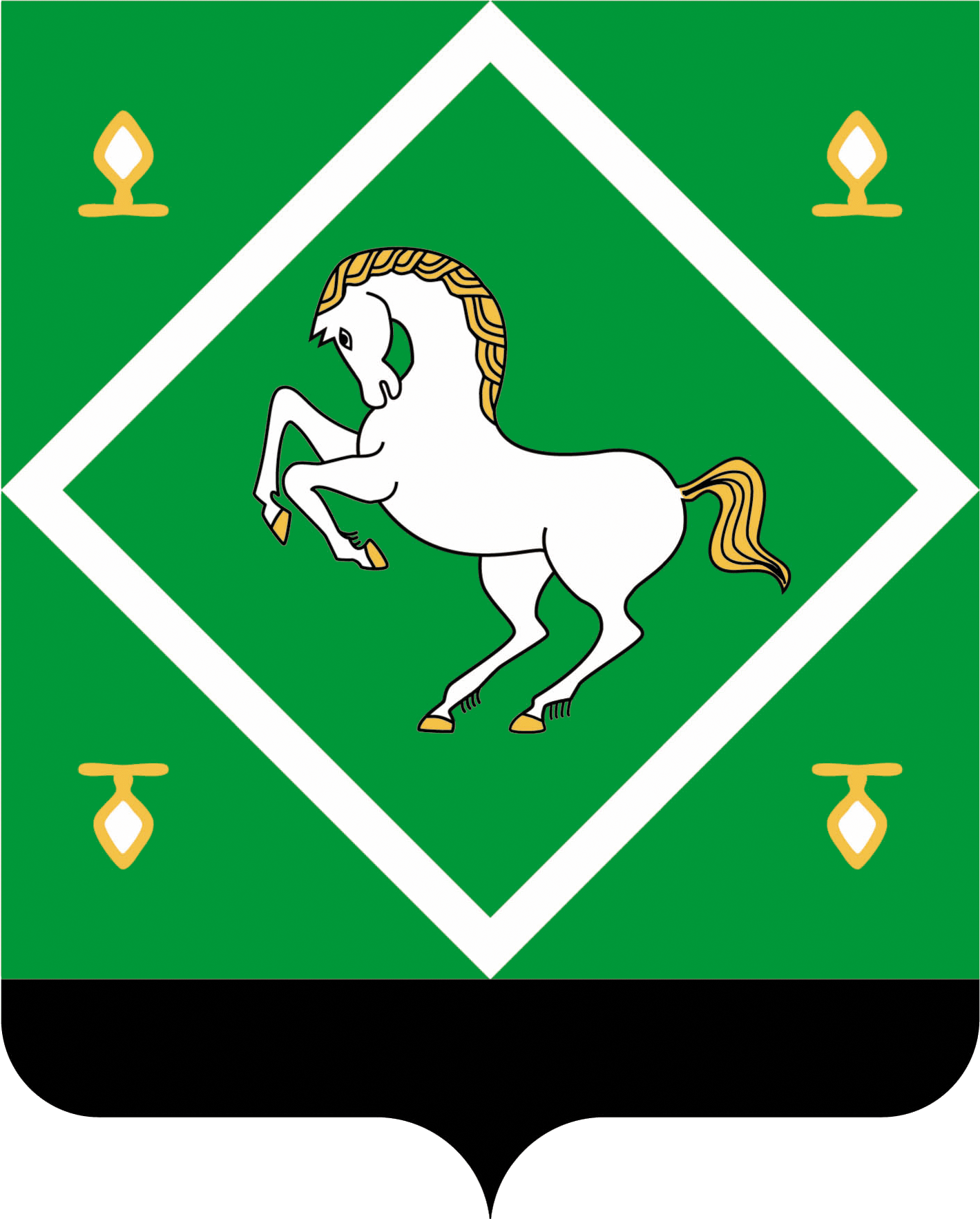 